Рекомендации по обработке направлений целевой медицинской организацией в подсистеме «Управление очередями на оказание медицинской помощи» ГИС РЕГИЗМедицинской организации (далее – целевая МО), открывшей профили медицинской помощи для обеспечения возможности работы с электронными направлениями подсистемы «Управление очередями на оказанием медицинской помощи» государственной информационной системы Санкт-Петербурга «Региональный фрагмент единой государственной информационной системы в сфере здравоохранения» (далее – РЕГИЗ.УО), необходимо обеспечивать обработку поступающих в её адрес направлений (как из внешних медицинских организаций, так и созданных внутри медицинской организации).Под обработкой направлений подразумевается передача в РЕГИЗ.УО сведений, необходимых для перевода направлений по статусам.Целевая МО начинает обработку направлений со статуса «Выдано пациенту». Конечными статусами, при установке которых целевая МО заканчивает работу с направлением являются 3 статуса:Аннулировано;Признано необоснованным в целевой МО;Завершено оказание медицинской помощи в целевой МО.События, при которых необходимо передавать данные от целевой МО в РЕГИЗ.УО для смены статусов направлений, основные данные для передачи и соответствующие им статусы представлены схематично в Приложении к настоящим рекомендациям.Контролировать передачу данных из медицинской информационной системы (далее – МИС), а также вести обработку направлений (при отсутствии в Вашей МО МИС) ответственные сотрудники Вашей МО могут посредством веб-интерфейса РЕГИЗ.УО. Заявку на получение доступа к веб-интерфейсу Вы можете скачать на сайте МИАЦ в разделе «Э-здравоохранение/Подсистемы ГИС РЕГИЗ/Управление потоками пациентов/Управление очередями пациентов/Формы заявок». Заполненные заявки направляются в СПб ГБУЗ МИАЦ по адресу электронной почты YGolovina@spbmiac.ru в формате .docx и в виде сканированной копии с датой, подписью, расшифровкой подписи ответственного лица и печатью МО. Обращаю Ваше внимание, что доступ предоставляется отдельно для каждого структурного подразделения МО, по которому есть открытые профили в РЕГИЗ.УО.ПриложениеОбщая схема обработки направлений РЕГИЗ.УО целевой МО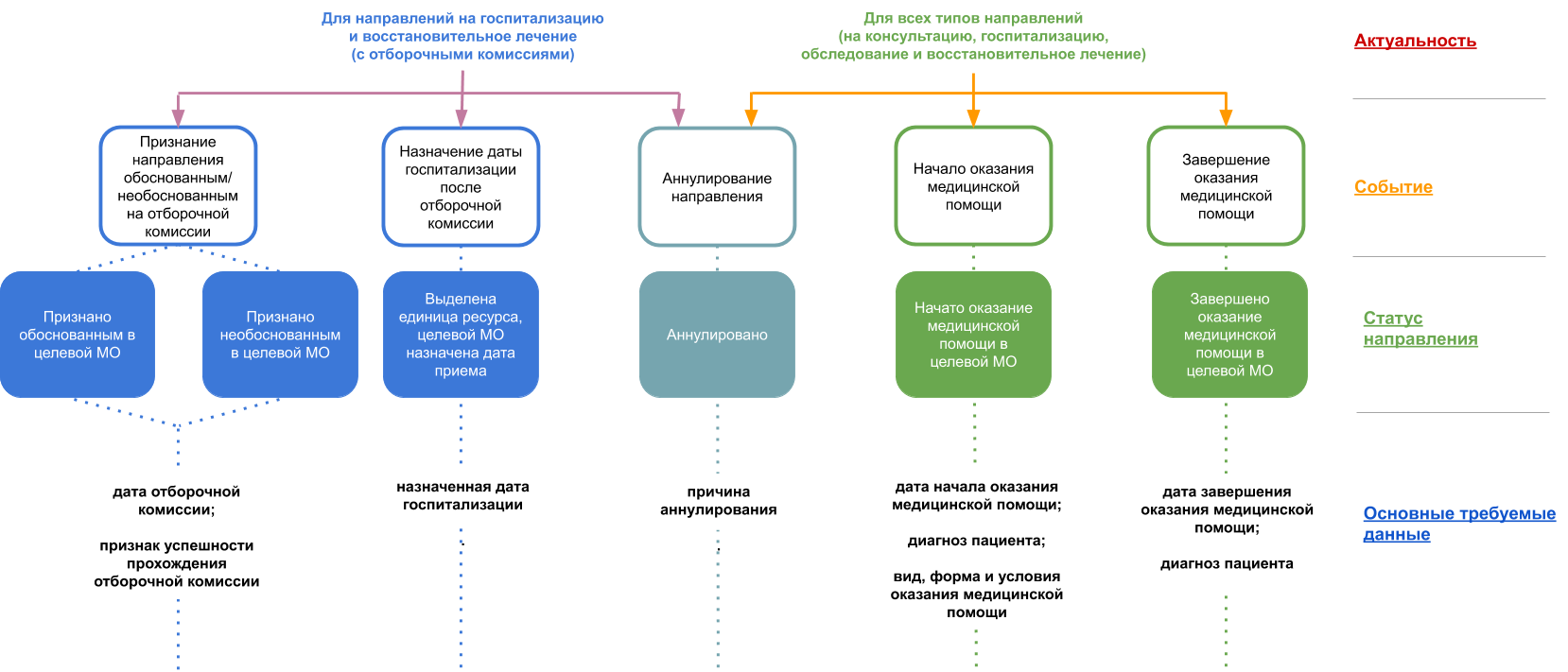 